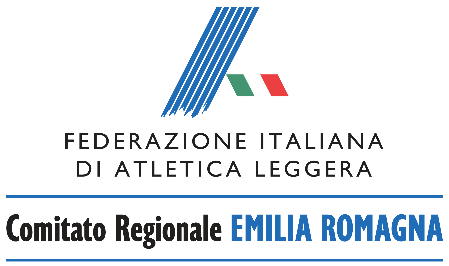 AUTORIZZAZIONE PER MINORIIo sottoscritto ________________________________________________________________________________Genitore dell’atleta ___________________________________________________________________________Nato/a il _______________________ a ___________________________________________________________Autorizzo mio figlio/a a prendere parte al Raduno Tecnico Regionale Estivo in programma a Castelnovo ne’ Monti (RE).Data e luogo ________________________________________Firma__________________________________La presente autorizzazione deve essere debitamente compilata e caricata on-line durante la procedura di iscrizione o inviata via mail a tecnico.emiliaromagna@fidal.it